Extended Hours Pilot – Spring Semester
Technology Commons and LibraryTechnology Commons:Additional weekly hours needed: 19.5 hoursAdditional salary needed: $4,000 – 7,000Mix of Hourly/Student staffingLibrary:Additional weekly hours needed: 19.5 hours$9,219 = 2x20hr positions (evening, weekends)Current Regular Hours:Saturday 12pm – 7pm Sunday 12pm – 12am Mon – Thurs 7:30am – 12am Friday 7:30am – 6pm Pilot Hours:Saturday 9am – 7pmSunday 10am – 2amMon-Thurs 7am – 2amFriday 7am – 7pmMarketingIT WeeklyTable tentsWebsiteMediaStudent associationsPhysical structure requirements:Temporary solution - partition: < $1,500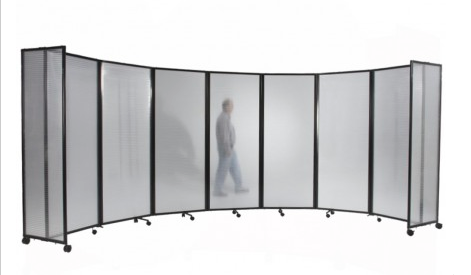 Permanent Solution – CostsPermanent door – one time construction cost: $14,000$7,900 for door (without crash locks)Includes moving drinking fountains, any clean up, painting etc.